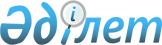 "2021-2023 жылдарға арналған Арықбалық ауылдық округінің бюджеті туралы" Қазалы аудандық мәслихатының 2020 жылғы 25 желтоқсандағы №548 шешіміне өзгерістер мен толықтыру енгізу туралыҚызылорда облысы Қазалы аудандық мәслихатының 2021 жылғы 12 наурыздағы № 29 шешімі. Қызылорда облысының Әділет департаментінде 2021 жылғы 16 наурызда № 8189 болып тіркелді
      "Қазақстан Республикасының Бюджет кодексі" Қазақстан Республикасының 2008 жылғы 4 желтоқсандағы Кодексінің 109-1-бабына, "Қазақстан Республикасындағы жергілікті мемлекеттік басқару және өзін-өзі басқару туралы" Қазақстан Республикасының 2001 жылғы 23 қаңтардағы Заңының 6-бабының 2-7-тармағына сәйкес, Қазалы аудандық мәслихаты ШЕШІМ ҚАБЫЛДАДЫ:
      1. "2021-2023 жылдарға арналған Арықбалық ауылдық округінің бюджеті туралы" Қазалы аудандық мәслихатының 2020 жылғы 25 желтоқсандағы № 548 шешіміне (нормативтік құқықтық актілерді мемлекеттік тіркеу Тізілімінде 7976 нөмірімен тіркелген, 2020 жылғы 31 желтоқсанда Қазақстан Республикасы нормативтік құқықтық актілерінің эталондық бақылау банкінде жарияланған) мынадай өзгерістер мен толықтыру енгізілсін:
      1-тармақ жаңа редакцияда жазылсын:
      "1. 2021-2023 жылдарға арналған Арықбалық ауылдық округінің бюджеті 1, 2, 3 - қосымшаларға сәйкес, оның ішінде 2021 жылға мынадай көлемдерде бекітілсін:
      1) кiрiстер – 54414 мың теңге, оның ішінде:
      салықтық түсiмдер – 1428 мың теңге;
      трансферттер түсiмi – 52986 мың теңге;
      2) шығындар – 55386 мың теңге;
      3) таза бюджеттiк кредиттеу – 0;
      бюджеттік кредиттер – 0;
      бюджеттік кредиттерді өтеу – 0;
      4) қаржы активтерімен операциялар бойынша сальдо – 0:
      қаржы активтерiн сатып алу – 0;
      мемлекеттiң қаржы активтерiн сатудан түсетiн түсiмдер – 0;
      5) бюджет тапшылығы (профициті) – -972 мың теңге;
      6) бюджет тапшылығын қаржыландыру (профицитін пайдалану) – 972 мың теңге.".
      Жаңа мазмұндағы 2-1-тармақпен толықтырылсын:
      "2-1. 2021 жылға арналған аудандық бюджетте ауылдық округ бюджетіне төмендегідей ағымдағы нысаналы трансферттердің қаралғандығы ескерілсін:
      1) әкім аппараты қызметін қамтамасыз ету шығындарына 200 мың теңге.".
      Аталған шешімнің 1-қосымшасы осы шешімнің қосымшасына сәйкес жаңа редакцияда жазылсын.
      2. Осы шешім 2021 жылғы 1 қаңтардан бастап қолданысқа енгізіледі және ресми жариялауға жатады. 2021 жылға арналған Арықбалық ауылдық округінің бюджеті
					© 2012. Қазақстан Республикасы Әділет министрлігінің «Қазақстан Республикасының Заңнама және құқықтық ақпарат институты» ШЖҚ РМК
				
      Қазалы аудандық мәслихатының кезектен тыс ІІІ сессиясының төрағасы 

А. ОРЫМБАЕВ

      Қазалы ауданындық мәслихат хатшысы 

Б. ЖАРЫЛҚАП
Қазалы аудандық мәслихатының2021 жылғы 12 наурыздағы № 29шешіміне қосымшаҚазалы аудандық мәслихатының2020 жылғы 25 желтоқсандағы №548шешіміне 1-қосымша
Санаты
Санаты
Санаты
Санаты
Сомасы, мың теңге
Сыныбы
Сыныбы
Сыныбы
Сомасы, мың теңге
Кіші сыныбы
Кіші сыныбы
Сомасы, мың теңге
Атауы
Сомасы, мың теңге
1. Кірістер
54414
1
Салықтық түсімдер
1428
04
Меншiкке салынатын салықтар
1428
1
Мүлiкке салынатын салықтар
17
3
Жер салығы
117
4
Көлiк құралдарына салынатын салық
1294
4
Трансферттердің түсімдері
52986
02
Мемлекеттiк басқарудың жоғары тұрған органдарынан түсетiн трансферттер
52986
3
Аудандардың (облыстық маңызы бар қаланың) бюджетінен трансферттер
52986
Функционалдық топ
Функционалдық топ
Функционалдық топ
Функционалдық топ
Бюджеттік бағдарламалардың әкiмшiсi
Бюджеттік бағдарламалардың әкiмшiсi
Бюджеттік бағдарламалардың әкiмшiсi
Бағдарлама
Бағдарлама
Атауы
2. Шығындар
55386
1
Жалпы сипаттағы мемлекеттiк қызметтер
27833
124
Аудандық маңызы бар қала, ауыл, кент, ауылдық округ әкімінің аппараты
27833
001
Аудандық маңызы бар қала, ауыл, кент, ауылдық округ әкімінің қызметін қамтамасыз ету жөніндегі қызметтер
27323
022
Мемлекеттік органның күрделі шығыстары
510
7
Тұрғын үй-коммуналдық шаруашылық
6130
124
Аудандық маңызы бар қала, ауыл, кент, ауылдық округ әкімінің аппараты
6130
008
Елді мекендердегі көшелерді жарықтандыру
2462
009
Елді мекендердің санитариясын қамтамасыз ету
525
011
Елді мекендерді абаттандыру мен көгалдандыру
3143
8
Мәдениет, спорт, туризм және ақпараттық кеңістiк
21423
124
Аудандық маңызы бар қала, ауыл, кент, ауылдық округ әкімінің аппараты
21423
006
Жергілікті деңгейде мәдени-демалыс жұмысын қолдау
21423
3. Таза бюджеттік кредиттеу
0
Бюджеттік кредиттер
0
Бюджеттік кредиттерді өтеу
0
4. Қаржы активтерімен операциялар бойынша сальдо
0
Қаржы активтерін сатып алу
0
Мемлекеттің қаржы активтерін сатудан түсетін түсімдер
0
5. Бюджет тапшылығы (профициті)
-972
6. Бюджет тапшылығын қаржыландыру (профицитін пайдалану)
972
8
Бюджет қаражаттарының пайдаланылатын қалдықтары
972
01
Бюджет қаражаты қалдықтары
972
1
Бюджет қаражатының бос қалдықтары
972